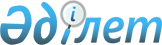 Теміртау қалалық мәслихатының 2017 жылғы 25 желтоқсандағы 21 сессиясының № 21/4 "2018-2020 жылдарға арналған қалалық бюджет туралы" шешіміне өзгерістер енгізу туралыҚарағанды облысы Теміртау қалалық мәслихатының 2018 жылғы 22 мамырдағы № 26/5 шешімі. Қарағанды облысының Әділет департаментінде 2018 жылғы 31 мамырда № 4792 болып тіркелді
      Қазақстан Республикасының 2008 жылғы 4 желтоқсандағы Бюджет кодексіне, Қазақстан Республикасының 2001 жылғы 23 қаңтардағы "Қазақстан Республикасындағы жергілікті мемлекеттік басқару және өзін-өзі басқару туралы" Заңына, Қарағанды облыстық мәслихатының 2018 жылғы 4 мамырдағы XV сессиясының № 306 "Облыстық мәслихаттың 2017 жылғы 12 желтоқсандағы ХІІІ сессиясының № 258 "2018-2020 жылдарға арналған облыстық бюджет туралы" шешіміне өзгерістер енгізу туралы" шешіміне және Қарағанды облысы әкімдігінің 2018 жылғы 17 мамырдағы № 22/02 "Қарағанды облысы әкімдігінің 2017 жылғы 21 желтоқсандағы № 83/09 "Облыстық мәслихаттың ХІІІ сессиясының 2017 жылғы 12 желтоқсандағы № 258 "2018-2020 жылдарға арналған облыстық бюджет туралы" шешімін іске асыру туралы" қаулысына өзгерістер мен толықтырулар енгізу туралы" қаулысына сәйкес қалалық мәслихат ШЕШІМ ЕТТІ:
      1. Теміртау қалалық мәслихатының 2017 жылғы 25 желтоқсандағы 21 сессиясының № 21/4 "2018-2020 жылдарға арналған қалалық бюджет туралы" (Нормативтік құқықтық актілерді мемлекеттік тіркеу тізілімінде № 4523 болып тіркелген, 2018 жылғы 8 қаңтардағы № 1 "Семья" газетінде жарияланған, Қазақстан Республикасы нормативтік құқықтық актілерінің эталондық бақылау банкінде электрондық түрде 2018 жылғы 10 қаңтарда жарияланған) шешіміне келесі өзгерістер енгізілсін:
      1) 1-тармақ келесі редакцияда жазылсын:
      "1. 2018-2020 жылдарға арналған қалалық бюджет тиісінше 1, 2 және 3-қосымшаларға сәйкес, оның ішінде 2018 жылға мынадай көлемдерде бекiтiлсiн:
      1) кiрiстер – 14 614 080 мың теңге, оның ішінде:
      салықтық түсiмдер бойынша – 10 916 933 мың теңге;
      салықтық емес түсімдер бойынша – 33 916 мың теңге;
      негізгі капиталды сатудан түсетін түсімдер бойынша – 86 665 мың теңге;
      трансферттердің түсімдері бойынша – 3 576 566 мың теңге;
      2) шығындар – 16 144 682 мың теңге;
      3) таза бюджеттік кредиттеу – 0 мың теңге, оның ішінде:
      бюджеттiк кредиттер - 0 мың теңге;
      бюджеттiк кредиттердi өтеу - 0 мың теңге;
      4) қаржы активтерімен операциялар бойынша сальдо – алу 3 000 мың теңге, оның ішінде:
      қаржы активтерін сатып алу - 0 мың теңге;
      мемлекеттің қаржы активтерін сатудан түсетін түсімдер – 3 000 мың теңге;
      5) бюджет тапшылығы (профициті) – алу 1 527 602 мың теңге;
      6) бюджет тапшылығын (профицитті пайдалану) қаржыландыру – 1 527 602 мың теңге, оның ішінде:
      бюджет қаражатының пайдаланылатын қалдықтары – 1 527 602 мың теңге."; 
      2) 7-тармақ келесі редакцияда жазылсын:
      "7. Теміртау қаласы жергілікті атқарушы органының 2018 жылға арналған резерві 98 211 мың теңге сомасында бекітілсін."; 
      3) 8-тармақ келесі редакцияда жазылсын:
      "8. 2018 жылға арналған қалалық бюджет шығындары құрамында заңнаманы өзгертуге байланысты жоғары тұрған бюджеттің шығындарын өтеуге төменгі тұрған бюджеттен 560 388 мың теңге сомасындағы ағымдағы нысаналы трансферттердің көзделгені ескерілсін.";
      4) көрсетілген шешімге 1, 4-қосымшалар осы шешімге 1, 2-қосымшаларға сәйкес жаңа редакцияда жазылсын.
      2. Осы шешім 2018 жылғы 1 қаңтардан бастап қолданысқа енгізіледі. 
      КЕЛІСІЛДІ
      2018 жылғы "22" мамыр 2018 жылға арналған қалалық бюджет Теміртау қаласына 2018 жылға жоғары тұрған бюджеттерден бөлінген нысаналы трансферттер 2018 жылға жоғары тұрған бюджеттің шығындарын өтеуге қалалық бюджеттен нысаналы трансферттер
					© 2012. Қазақстан Республикасы Әділет министрлігінің «Қазақстан Республикасының Заңнама және құқықтық ақпарат институты» ШЖҚ РМК
				
      Сессия төрағасы

А. Әбішев

      Мәслихат хатшысы

А. Ломакин

      "Теміртау қаласының экономика
және қаржы бөлімі" мемлекеттік
мекемесінің басшысы

      ________________ А. Сыдықова
Теміртау қалалық мәслихатының
2018 жылғы " 22 " мамырдағы
26 сессиясының № 26/5 шешіміне
1-қосымшаТеміртау қалалық мәслихатының
2017 жылғы " 25 " желтоқсандағы
21 сессиясының № 21/4 шешіміне
1-қосымша
Санаты
Санаты
Санаты
Санаты
Сомасы (мың теңге)
Сыныбы
Сыныбы
Сыныбы
Сомасы (мың теңге)
Ішкі сыныбы 
Ішкі сыныбы 
Сомасы (мың теңге)
Атауы
Сомасы (мың теңге)
1
2
3
4
5
I. Кірістер
14614080
1
Салықтық түсімдер
10916933
01
Табыс салығы 
4724051
2
Жеке табыс салығы
4724051
03
Әлеуметтiк салық 
3131554
1
Әлеуметтiк салық 
3131554
04
Меншiкке салынатын салықтар
2604154
1
Мүлiкке салынатын салықтар 
1410219
3
Жер салығы 
726378
4
Көлiк құралдарына салынатын салық 
467537
5
Бірыңғай жер салығы 
20
05
Тауарларға, жұмыстарға және қызметтерге салынатын iшкi салықтар 
383139
2
Акциздер
15169
3
Табиғи және басқа да ресурстарды пайдаланғаны үшiн түсетiн түсiмдер
184318
4
Кәсiпкерлiк және кәсiби қызметтi жүргiзгенi үшiн алынатын алымдар
171943
5
Ойын бизнесіне салық 
11709
07
Басқа да салықтар
18
1
Басқа да салықтар
18
08
Заңдық маңызы бар әрекеттерді жасағаны және (немесе) оған уәкілеттігі бар мемлекеттік органдар немесе лауазымды адамдар құжаттар бергені үшін алынатын міндетті төлемдер
74017
1
Мемлекеттік баж
74017
2
Салықтық емес түсiмдер
33916
01
Мемлекеттік меншіктен түсетін кірістер
28502
5
Мемлекет меншігіндегі мүлікті жалға беруден түсетін кірістер
28271
7
Мемлекеттік бюджеттен берілген кредиттер бойынша сыйақылар
231
06
Басқа да салықтық емес түсiмдер 
5414
1
Басқа да салықтық емес түсiмдер 
5414
3
Негізгі капиталды сатудан түсетін түсімдер
86665
01
Мемлекеттік мекемелерге бекітілген мемлекеттік мүлікті сату
8204
1
Мемлекеттік мекемелерге бекітілген мемлекеттік мүлікті сату
8204
03
Жердi және материалдық емес активтердi сату
78461
1
Жерді сату
72099
2
Материалдық емес активтерді сату
6362
4
Трансферттердің түсімдері
3576566
02
Мемлекеттiк басқарудың жоғары тұрған органдарынан түсетiн трансферттер
3576566
2
Облыстық бюджеттен түсетiн трансферттер
3576566
Функционалдық топ
Функционалдық топ
Функционалдық топ
Функционалдық топ
Функционалдық топ
Сомасы (мың теңге)
Сомасы (мың теңге)
Функционалдық кіші топ
Функционалдық кіші топ
Функционалдық кіші топ
Функционалдық кіші топ
Сомасы (мың теңге)
Сомасы (мың теңге)
Бюджеттік бағдарламалардың әкімшісі
Бюджеттік бағдарламалардың әкімшісі
Бюджеттік бағдарламалардың әкімшісі
Сомасы (мың теңге)
Сомасы (мың теңге)
Бағдарлама
Бағдарлама
Сомасы (мың теңге)
Сомасы (мың теңге)
Атауы
Сомасы (мың теңге)
Сомасы (мың теңге)
1
2
3
4
5
6
6
II. Шығындар
16144682
16144682
01
Жалпы сипаттағы мемлекеттiк қызметтер 
693388
693388
1
Мемлекеттiк басқарудың жалпы функцияларын орындайтын өкiлдi, атқарушы және басқа органдар
227105
227105
112
Аудан (облыстық маңызы бар қала) мәслихатының аппараты
29221
29221
001
Аудан (облыстық маңызы бар қала) мәслихатының қызметін қамтамасыз ету жөніндегі қызметтер
29221
29221
122
Аудан (облыстық маңызы бар қала) әкімінің аппараты
197884
197884
001
Аудан (облыстық маңызы бар қала) әкімінің қызметін қамтамасыз ету жөніндегі қызметтер
150333
150333
003
Мемлекеттік органның күрделі шығыстары
47551
47551
2
Қаржылық қызмет
33708
33708
489
Ауданның (облыстық маңызы бар қаланың) мемлекеттік активтер және сатып алу бөлімі
33708
33708
001
Жергілікті деңгейде мемлекеттік активтер мен сатып алуды басқару саласындағы мемлекеттік саясатты іске асыру жөніндегі қызметтер
18165
18165
004
Салық салу мақсатында мүлікті бағалауды жүргізу
7226
7226
005
Жекешелендіру, коммуналдық меншікті басқару, жекешелендіруден кейінгі қызмет және осыған байланысты дауларды реттеу
3486
3486
113
Жергілікті бюджеттерден берілетін ағымдағы нысаналы трансферттер
4831
4831
9
Жалпы сипаттағы өзге де мемлекеттiк қызметтер
432575
432575
454
Ауданның (облыстық маңызы бар қаланың) кәсіпкерлік және ауыл шаруашылығы бөлімі
36860
36860
001
Жергілікті деңгейде кәсіпкерлікті және ауыл шаруашылығын дамыту саласындағы мемлекеттік саясатты іске асыру жөніндегі қызметтер
35484
35484
007
Мемлекеттік органның күрделі шығыстары
1376
1376
459
Ауданның (облыстық маңызы бар қаланың) экономика және қаржы бөлімі
47040
47040
001
Ауданның (облыстық маңызы бар қаланың) экономикалық саясаттын қалыптастыру мен дамыту, мемлекеттік жоспарлау, бюджеттік атқару және коммуналдық меншігін басқару саласындағы мемлекеттік саясатты іске асыру жөніндегі қызметтер
47040
47040
483
Ауданның (облыстық маңызы бар қаланың) тұрғын үй-коммуналдық шаруашылығы, жолаушылар көлігі, автомобиль жолдары, құрылыс және тұрғын үй инспекциясы бөлімі
157370
157370
001
Жергілікті деңгейде тұрғын үй-коммуналдық шаруашылық, жолаушылар көлігі, автомобиль жолдары, құрылыс және тұрғын үй инспекциясы саласындағы мемлекеттік саясатты іске асыру жөніндегі қызметтер
119907
119907
003
Мемлекеттік органның күрделі шығыстары
2788
2788
045
Мемлекеттік органдардың объектілерін дамыту
6807
6807
113
Жергілікті бюджеттерден берілетін ағымдағы нысаналы трансферттер
27868
27868
486
Ауданның (облыстық маңызы бар қаланың) жер қатынастары, сәулет және қала құрылысы бөлімі
191305
191305
001
Жергілікті деңгейде жер қатынастары, сәулет және қала құрылысын реттеу саласындағы мемлекеттік саясатты іске асыру жөніндегі қызметтер
189922
189922
003
Мемлекеттік органның күрделі шығыстары
1383
1383
02
Қорғаныс
55688
55688
1
Әскери мұқтаждар
45395
45395
122
Аудан (облыстық маңызы бар қала) әкімінің аппараты
45395
45395
005
Жалпыға бірдей әскери міндетті атқару шеңберіндегі іс-шаралар
45395
45395
2
Төтенше жағдайлар жөнiндегi жұмыстарды ұйымдастыру
10293
10293
122
Аудан (облыстық маңызы бар қала) әкімінің аппараты
10293
10293
006
Аудан (облыстық маңызы бар қала) ауқымындағы төтенше жағдайлардың алдын алу және оларды жою
9922
9922
007
Аудандық (қалалық) ауқымдағы дала өрттерінің, сондай-ақ мемлекеттік өртке қарсы қызмет органдары құрылмаған елдi мекендерде өрттердің алдын алу және оларды сөндіру жөніндегі іс-шаралар
371
371
03
Қоғамдық тәртіп, қауіпсіздік, құқықтық, сот, қылмыстық-атқару қызметі
102789
102789
9
Қоғамдық тәртіп және қауіпсіздік саласындағы басқа да қызметтер
102789
102789
483
Ауданның (облыстық маңызы бар қаланың) тұрғын үй-коммуналдық шаруашылығы, жолаушылар көлігі, автомобиль жолдары, құрылыс және тұрғын үй инспекциясы бөлімі
102789
102789
048
Елдi мекендерде жол қозғалысы қауiпсiздiгін қамтамасыз ету
102789
102789
04
Бiлiм беру
8801100
8801100
1
Мектепке дейiнгi тәрбие және оқыту
1587074
1587074
464
Ауданның (облыстық маңызы бар қаланың) білім бөлімі
1587074
1587074
040
Мектепке дейінгі білім беру ұйымдарында мемлекеттік білім беру тапсырысын іске асыруға
1587074
1587074
2
Бастауыш, негізгі орта және жалпы орта білім беру
5686586
5686586
464
Ауданның (облыстық маңызы бар қаланың) білім бөлімі
4349963
4349963
003
Жалпы білім беру
4065318
4065318
006
Балаларға қосымша білім беру
284645
284645
483
Ауданның (облыстық маңызы бар қаланың) тұрғын үй-коммуналдық шаруашылығы, жолаушылар көлігі, автомобиль жолдары, құрылыс және тұрғын үй инспекциясы бөлімі
1336623
1336623
033
Бастауыш, негізгі орта және жалпы орта білім беру объектілерін салу және реконструкциялау
1336623
1336623
4
Техникалық және кәсіптік, орта білімнен кейінгі білім беру
28493
28493
464
Ауданның (облыстық маңызы бар қаланың) білім бөлімі
28493
28493
018
Кәсіптік оқытуды ұйымдастыру
28493
28493
9
Бiлiм беру саласындағы өзге де қызметтер
1498947
1498947
464
Ауданның (облыстық маңызы бар қаланың) білім бөлімі
1498947
1498947
001
Жергілікті деңгейде білім беру саласындағы мемлекеттік саясатты іске асыру жөніндегі қызметтер
59339
59339
005
Ауданның (облыстық маңызы бар қаланың) мемлекеттік білім беру мекемелер үшін оқулықтар мен оқу-әдiстемелiк кешендерді сатып алу және жеткізу
316160
316160
015
Жетім баланы (жетім балаларды) және ата-аналарының қамқорынсыз қалған баланы (балаларды) күтіп-ұстауға қамқоршыларға (қорғаншыларға) ай сайынға ақшалай қаражат төлемі
98775
98775
022
Жетім баланы (жетім балаларды) және ата-анасының қамқорлығынсыз қалған баланы (балаларды) асырап алғаны үшін Қазақстан азаматтарына біржолғы ақша қаражатын төлеуге арналған төлемдер
1827
1827
067
Ведомстволық бағыныстағы мемлекеттік мекемелер мен ұйымдардың күрделі шығыстары
1016401
1016401
068
Халықтың компьютерлік сауаттылығын арттыруды қамтамасыз ету
6445
6445
06
Әлеуметтiк көмек және әлеуметтiк қамсыздандыру
910883
910883
1
Әлеуметтiк қамсыздандыру
53472
53472
451
Ауданның (облыстық маңызы бар қаланың) жұмыспен қамту және әлеуметтік бағдарламалар бөлімі
36344
36344
005
 Мемлекеттік атаулы әлеуметтік көмек 
36344
36344
464
Ауданның (облыстық маңызы бар қаланың) білім бөлімі
17128
17128
030
 Патронат тәрбиешілерге берілген баланы (балаларды) асырап бағу 
17128
17128
2
Әлеуметтiк көмек
735510
735510
451
Ауданның (облыстық маңызы бар қаланың) жұмыспен қамту және әлеуметтік бағдарламалар бөлімі
735510
735510
002
Жұмыспен қамту бағдарламасы
259437
259437
006
Тұрғын үйге көмек көрсету
3517
3517
007
Жергілікті өкілетті органдардың шешімі бойынша мұқтаж азаматтардың жекелеген топтарына әлеуметтік көмек
102502
102502
010
Үйден тәрбиеленіп оқытылатын мүгедек балаларды материалдық қамтамасыз ету
1184
1184
013
Белгіленген тұрғылықты жері жоқ тұлғаларды әлеуметтік бейімдеу
55338
55338
014
Мұқтаж азаматтарға үйде әлеуметтiк көмек көрсету
75104
75104
017
 Оңалтудың жеке бағдарламасына сәйкес мұқтаж мүгедектердi мiндеттi гигиеналық құралдармен қамтамасыз ету, қозғалуға қиындығы бар бірінші топтағы мүгедектерге жеке көмекшінің және есту бойынша мүгедектерге қолмен көрсететiн тіл маманының қызметтерін ұсыну 
188399
188399
023
Жұмыспен қамту орталықтарының қызметін қамтамасыз ету
50029
50029
9
Әлеуметтiк көмек және әлеуметтiк қамтамасыз ету салаларындағы өзге де қызметтер
121901
121901
451
Ауданның (облыстық маңызы бар қаланың) жұмыспен қамту және әлеуметтік бағдарламалар бөлімі
121901
121901
001
 Жергілікті деңгейде халық үшін әлеуметтік бағдарламаларды жұмыспен қамтуды қамтамасыз етуді іске асыру саласындағы мемлекеттік саясатты іске асыру жөніндегі қызметтер 
39158
39158
011
Жәрдемақыларды және басқа да әлеуметтік төлемдерді есептеу, төлеу мен жеткізу бойынша қызметтерге ақы төлеу
801
801
021
Мемлекеттік органның күрделі шығыстары
988
988
050
Қазақстан Республикасында мүгедектердің құқықтарын қамтамасыз ету және өмір сүру сапасын жақсарту жөніндегі 2012 - 2018 жылдарға арналған іс-шаралар жоспарын іске асыру
34234
34234
054
Үкіметтік емес ұйымдарда мемлекеттік әлеуметтік тапсырысты орналастыру
43794
43794
067
Ведомстволық бағыныстағы мемлекеттік мекемелер мен ұйымдардың күрделі шығыстары
2926
2926
07
Тұрғын үй-коммуналдық шаруашылық
1346231
1346231
1
Тұрғын үй шаруашылығы
566923
566923
483
Ауданның (облыстық маңызы бар қаланың) тұрғын үй-коммуналдық шаруашылығы, жолаушылар көлігі, автомобиль жолдары, құрылыс және тұрғын үй инспекциясы бөлімі
566923
566923
010
Инженерлік-коммуникациялық инфрақұрылымды жобалау, дамыту және (немесе) жайластыру
47273
47273
041
Көп пәтерлі тұрғын үйлерде энергетикалық аудит жүргізу
2947
2947
055
Коммуналдық тұрғын үй қорының тұрғын үйін жобалау және (немесе) салу, реконструкциялау
516703
516703
2
Коммуналдық шаруашылық
72020
72020
483
Ауданның (облыстық маңызы бар қаланың) тұрғын үй-коммуналдық шаруашылығы, жолаушылар көлігі, автомобиль жолдары, құрылыс және тұрғын үй инспекциясы бөлімі
72020
72020
013
Сумен жабдықтау және су бұру жүйесінің жұмыс істеуі
16337
16337
017
Сумен жабдықтау және су бұру жүйелерін дамыту
45360
45360
019
Қаланы және елді мекендерді абаттандыруды дамыту
10323
10323
3
Елді-мекендерді көркейту
707288
707288
483
Ауданның (облыстық маңызы бар қаланың) тұрғын үй-коммуналдық шаруашылығы, жолаушылар көлігі, автомобиль жолдары, құрылыс және тұрғын үй инспекциясы бөлімі
707288
707288
020
Елдi мекендердегі көшелердi жарықтандыру
Елдi мекендердегі көшелердi жарықтандыру
374875
021
Елдi мекендердiң санитариясын қамтамасыз ету
Елдi мекендердiң санитариясын қамтамасыз ету
57198
022
Жерлеу орындарын ұстау және туыстары жоқ адамдарды жерлеу
Жерлеу орындарын ұстау және туыстары жоқ адамдарды жерлеу
3104
023
Елдi мекендердi абаттандыру және көгалдандыру
Елдi мекендердi абаттандыру және көгалдандыру
272111
08
Мәдениет, спорт, туризм және ақпараттық кеңістiк
Мәдениет, спорт, туризм және ақпараттық кеңістiк
637936
1
Мәдениет саласындағы қызмет
Мәдениет саласындағы қызмет
373739
455
Ауданның (облыстық маңызы бар қаланың) мәдениет және тілдерді дамыту бөлімі
Ауданның (облыстық маңызы бар қаланың) мәдениет және тілдерді дамыту бөлімі
373739
003
Мәдени-демалыс жұмысын қолдау
Мәдени-демалыс жұмысын қолдау
373739
2
Спорт
Спорт
50753
465
Ауданның (облыстық маңызы бар қаланың) дене шынықтыру және спорт бөлімі
Ауданның (облыстық маңызы бар қаланың) дене шынықтыру және спорт бөлімі
50753
001
Жергілікті деңгейде дене шынықтыру және спорт саласындағы мемлекеттік саясатты іске асыру жөніндегі қызметтер
Жергілікті деңгейде дене шынықтыру және спорт саласындағы мемлекеттік саясатты іске асыру жөніндегі қызметтер
19068
006
Аудандық (облыстық маңызы бар қалалық) деңгейде спорттық жарыстар өткiзу
Аудандық (облыстық маңызы бар қалалық) деңгейде спорттық жарыстар өткiзу
16404
007
Әртүрлi спорт түрлерi бойынша аудан (облыстық маңызы бар қала) құрама командаларының мүшелерiн дайындау және олардың облыстық спорт жарыстарына қатысуы
Әртүрлi спорт түрлерi бойынша аудан (облыстық маңызы бар қала) құрама командаларының мүшелерiн дайындау және олардың облыстық спорт жарыстарына қатысуы
15281
3
Ақпараттық кеңiстiк
Ақпараттық кеңiстiк
141027
455
Ауданның (облыстық маңызы бар қаланың) мәдениет және тілдерді дамыту бөлімі
Ауданның (облыстық маңызы бар қаланың) мәдениет және тілдерді дамыту бөлімі
125234
006
Аудандық (қалалық) кiтапханалардың жұмыс iстеуi
Аудандық (қалалық) кiтапханалардың жұмыс iстеуi
104404
007
Мемлекеттiк тiлдi және Қазақстан халқының басқа да тiлдерін дамыту
Мемлекеттiк тiлдi және Қазақстан халқының басқа да тiлдерін дамыту
20830
456
Ауданның (облыстық маңызы бар қаланың) ішкі саясат бөлімі
Ауданның (облыстық маңызы бар қаланың) ішкі саясат бөлімі
15793
002
Мемлекеттік ақпараттық саясат жүргізу жөніндегі қызметтер
Мемлекеттік ақпараттық саясат жүргізу жөніндегі қызметтер
15793
9
Мәдениет, спорт, туризм және ақпараттық кеңiстiктi ұйымдастыру жөнiндегi өзге де қызметтер
Мәдениет, спорт, туризм және ақпараттық кеңiстiктi ұйымдастыру жөнiндегi өзге де қызметтер
72417
455
Ауданның (облыстық маңызы бар қаланың) мәдениет және тілдерді дамыту бөлімі
Ауданның (облыстық маңызы бар қаланың) мәдениет және тілдерді дамыту бөлімі
16000
001
Жергілікті деңгейде тілдерді және мәдениетті дамыту саласындағы мемлекеттік саясатты іске асыру жөніндегі қызметтер
Жергілікті деңгейде тілдерді және мәдениетті дамыту саласындағы мемлекеттік саясатты іске асыру жөніндегі қызметтер
12326
032
Ведомстволық бағыныстағы мемлекеттік мекемелер мен ұйымдардың күрделі шығыстары
Ведомстволық бағыныстағы мемлекеттік мекемелер мен ұйымдардың күрделі шығыстары
3674
456
Ауданның (облыстық маңызы бар қаланың) ішкі саясат бөлімі
56417
56417
001
Жергілікті деңгейде ақпарат, мемлекеттілікті нығайту және азаматтардың әлеуметтік сенімділігін қалыптастыру саласында мемлекеттік саясатты іске асыру жөніндегі қызметтер
27486
27486
003
Жастар саясаты саласында іс-шараларды іске асыру
28163
28163
006
Мемлекеттік органның күрделі шығыстары
768
768
09
Отын-энергетика кешенi және жер қойнауын пайдалану
8252
8252
1
Отын және энергетика
8252
8252
483
Ауданның (облыстық маңызы бар қаланың) тұрғын үй-коммуналдық шаруашылығы, жолаушылар көлігі, автомобиль жолдары, құрылыс және тұрғын үй инспекциясы бөлімі
8252
8252
024
Жылу-энергетикалық жүйені дамыту
8252
8252
10
Ауыл, су, орман, балық шаруашылығы, ерекше қорғалатын табиғи аумақтар, қоршаған ортаны және жануарлар дүниесін қорғау, жер қатынастары
54217
54217
1
Ауыл шаруашылығы
24871
24871
473
Ауданның (облыстық маңызы бар қаланың) ветеринария бөлімі
24871
24871
001
Жергілікті деңгейде ветеринария саласындағы мемлекеттік саясатты іске асыру жөніндегі қызметтер
16899
16899
005
Мал көмінділерінің (биотермиялық шұңқырлардың) жұмыс істеуін қамтамасыз ету
229
229
007
Қаңғыбас иттер мен мысықтарды аулауды және жоюды ұйымдастыру
2963
2963
009
Жануарлардың энзоотиялық аурулары бойынша ветеринариялық іс-шараларды жүргізу
13
13
010
Ауыл шаруашылығы жануарларын сәйкестендіру жөніндегі іс-шараларды өткізу
544
544
011
Эпизоотияға қарсы іс-шаралар жүргізу
4073
4073
047
Жануарлардың саулығы мен адамның денсаулығына қауіп төндіретін, алып қоймай залалсыздандырылған (зарарсыздандырылған) және қайта өңделген жануарлардың, жануарлардан алынатын өнімдер мен шикізаттың құнын иелеріне өтеу
150
150
6
Жер қатынастары
29346
29346
486
Ауданның (облыстық маңызы бар қаланың) жер қатынастары, сәулет және қала құрылысы бөлімі
29346
29346
006
Елдi мекендердi жер-шаруашылық орналастыру
29346
29346
11
Өнеркәсіп, сәулет, қала құрылысы және құрылыс қызметі
9938
9938
2
Сәулет, қала құрылысы және құрылыс қызметі
9938
9938
486
Ауданның (облыстық маңызы бар қаланың) жер қатынастары, сәулет және қала құрылысы бөлімі
9938
9938
004
Аудан аумағының қала құрылысын дамыту және елді мекендердің бас жоспарларының схемаларын әзірлеу
9938
9938
12
Көлiк және коммуникация
2670493
2670493
1
Автомобиль көлiгi
2665264
2665264
483
Ауданның (облыстық маңызы бар қаланың) тұрғын үй-коммуналдық шаруашылығы, жолаушылар көлігі, автомобиль жолдары, құрылыс және тұрғын үй инспекциясы бөлімі
2665264
2665264
026
Автомобиль жолдарының жұмыс істеуін қамтамасыз ету
653625
653625
028
Аудандық маңызы бар автомобиль жолдарын және елді-мекендердің көшелерін күрделі және орташа жөндеу
2011639
2011639
9
Көлiк және коммуникациялар саласындағы өзге де қызметтер
5229
5229
483
Ауданның (облыстық маңызы бар қаланың) тұрғын үй-коммуналдық шаруашылығы, жолаушылар көлігі, автомобиль жолдары, құрылыс және тұрғын үй инспекциясы бөлімі
5229
5229
030
Әлеуметтік маңызы бар қалалық (ауылдық), қала маңындағы және ауданішілік қатынастар бойынша жолаушылар тасымалдарын субсидиялау
5229
5229
13
Басқалар
98211
98211
9
Басқалар
98211
98211
459
Ауданның (облыстық маңызы бар қаланың) экономика және қаржы бөлімі
98211
98211
012
Ауданның (облыстық маңызы бар қаланың) жергілікті атқарушы органының резерві 
98211
98211
14
Борышқа қызмет көрсету
231
231
1
Борышқа қызмет көрсету
231
231
459
Ауданның (облыстық маңызы бар қаланың) экономика және қаржы бөлімі
231
231
021
 Жергілікті атқарушы органдардың облыстық бюджеттен қарыздар бойынша сыйақылар мен өзге де төлемдерді төлеу бойынша борышына қызмет көрсету 
231
231
15
Трансферттер
755325
755325
1
Трансферттер
755325
755325
459
Ауданның (облыстық маңызы бар қаланың) экономика және қаржы бөлімі
755325
755325
006
Пайдаланылмаған (толық пайдаланылмаған) нысаналы трансферттерді қайтару
2230
2230
024
Заңнаманы өзгертуге байланысты жоғары тұрған бюджеттің шығындарын өтеуге төменгі тұрған бюджеттен ағымдағы нысаналы трансферттер
560388
560388
038
Субвенциялар
192706
192706
054
Қазақстан Республикасының Ұлттық қорынан берілетін нысаналы трансферт есебінен республикалық бюджеттен бөлінген пайдаланылмаған (түгел пайдаланылмаған) нысаналы трансферттердің сомасын қайтару
1
1
III. Таза бюджеттік кредиттеу
Функционалдық топ
Функционалдық топ
Функционалдық топ
Функционалдық топ
Функционалдық топ
Сомасы (мың теңге)
Функционалдық кіші топ
Функционалдық кіші топ
Функционалдық кіші топ
Функционалдық кіші топ
Сомасы (мың теңге)
Бюджеттік бағдарламалардың әкімшісі
Бюджеттік бағдарламалардың әкімшісі
Бюджеттік бағдарламалардың әкімшісі
Сомасы (мың теңге)
Бағдарлама
Бағдарлама
Сомасы (мың теңге)
Атауы 
Сомасы (мың теңге)
1
2
3
4
5
6
Бюджеттік кредиттер
0
Функционалдық топ
Функционалдық топ
Функционалдық топ
Функционалдық топ
Функционалдық топ
Сомасы (мың теңге)
Функционалдық кіші топ
Функционалдық кіші топ
Функционалдық кіші топ
Функционалдық кіші топ
Сомасы (мың теңге)
Бюджеттік бағдарламалардың әкімшісі
Бюджеттік бағдарламалардың әкімшісі
Бюджеттік бағдарламалардың әкімшісі
Сомасы (мың теңге)
Бағдарлама
Бағдарлама
Сомасы (мың теңге)
Атауы 
Сомасы (мың теңге)
1
2
3
4
5
6
IV. Қаржы активтерімен операциялар бойынша сальдо
-3000
Қаржы активтерін сатып алу
0
Санаты
Санаты
Санаты
Санаты
Сомасы (мың теңге)
Сыныбы
Сыныбы
Сыныбы
Сомасы (мың теңге)
Ішкі сыныбы
Ішкі сыныбы
Сомасы (мың теңге)
Атауы
Сомасы (мың теңге)
1
2
3
4
5
6
Мемлекеттің қаржы активтерін сатудан түсетін түсімдер
3000
01
Мемлекеттің қаржы активтерін сатудан түсетін түсімдер
3000
1
Қаржы активтерін ел ішінде сатудан түсетін түсімдер
3000
Санаты
Санаты
Санаты
Санаты
Сомасы (мың теңге)
Сомасы (мың теңге)
Сыныбы
Сыныбы
Сомасы (мың теңге)
Сомасы (мың теңге)
Ішкі сыныбы
Сомасы (мың теңге)
Сомасы (мың теңге)
Атауы
Атауы
1
2
3
4
4
5
5
V.Бюджет тапшылығы (профициті)
V.Бюджет тапшылығы (профициті)
-1527602
-1527602
VI. Бюджет тапшылығын қаржыландыру (профицитін пайдалану) 
VI. Бюджет тапшылығын қаржыландыру (профицитін пайдалану) 
1527602
1527602
Санаты
Санаты
Сомасы (мың теңге)
Сыныбы
Сомасы (мың теңге)
Ішкі сыныбы
Ішкі сыныбы
Сомасы (мың теңге)
Атауы
Сомасы (мың теңге)
1
2
3
4
5
8
Бюджет қаражатының пайдаланылатын қалдықтары
1527602Теміртау қалалық мәслихатының
2018 жылғы " 22 " мамырдағы
26 сессиясының № 26/5 шешіміне
2-қосымшаТеміртау қалалық мәслихатының
2017 жылғы "25" желтоқсандағы
21 сессиясының № 21/4 шешіміне
4-қосымша
№
Атауы
Сомасы (мың теңге)
1
2
3
Жиыны
2365623
Ағымдағы
1328999
республикалық бюджеттен
388458
1
Тілдік курстар бойынша тағылымдамадан өткен мұғалімдерге және оқу кезеңінде негізгі қызметкерді алмастырғаны үшін мұғалімдерге қосымша ақы төлеуге 
33237
тілдік курстар бойынша тағылымдамадан өткен мұғалімдерге қосымша ақы төлеу
26697
оқу кезеңінде негізгі қызметкерді алмастырғаны үшін мұғалімдерге қосымша ақы төлеу
6540
2
Білім беру бағдарламаларын іске асыратын ұлттық біліктілік тестінен өткен бастауыш, негізгі және жалпы орта білім беретін мұғалімдерге педагогикалық шеберлік санаты үшін қосымша ақы қосымша ақы төлеуге 
14727
3
Жаңартылған білім мазмұны бойынша бастауыш, негізгі және жалпы орта білім беретін оқу бағдарламаларын іске асыратын білім беру ұйымдарының мұғалімдеріне қосымша ақы төлеуге және шығыстардың осы бағыты бойынша жергілікті бюджет қаражаттары есебінен төленген сомаларды қайтаруға
236769
4
Жаңа форматтағы атаулы әлеуметтік көмекті көрсетуге 
32145
5
Әлеуметтік жұмыс бойынша консультанттарды және халықты жұмыспен қамту орталықтарында ассистенттерді енгізуге
4216
6
Нәтижелі жұмыспен қамтуды және жаппай кәсіпкерлікті дамыту бағдарламасы шеңберінде еңбек нарығын дамытуға бағытталған іс-шараларды іске асыруға, барлығы, оның ішінде:
31734
жалақыны ішінара субсидиялауға
13576
жастар практикасына
17677
жаңа бизнес идеяларды іске асыруға мемлекеттік гранттарды беруге
481
7
Қазақстан Республикасында мүгедектердің құқықтарын қамтамасыз ету және өмір сүру сапасын жақсарту жөніндегі 2012 - 2018 жылдарға арналған іс-шаралар жоспарын іске асыруға, барлығы, оның ішінде: 
34234
ымдау тілі маманының қызметтерін көрсету
4834
мүгедектерді міндетті гигиеналық құралдармен қамтамасыз ету нормаларын ұлғайту
20000
техникалық көмекшi (компенсаторлық) құралдар тiзбесiн кеңейту
9400
8
мүгедектерді жұмысқа орналастыру үшін арнайы жұмыс орындарын құруға жұмыс берушінің шығындарын субсидиялауға
1396
облыстық бюджеттен
940541
9
Цифрлық білім беру инфрақұрылымын құруға 
84305
10
Білім беру объектілерінің материалдық-техникалық базасын нығайтуға және жөндеу жүргізуге, барлығы, оның ішінде: 
128000
білім беру объектілерін жөндеуге 
120000
зияткерлік ойындар кабинеттерін ашуға
8000
11
Интернет-сайттарды автоматтандырылған мониторингтеу бағдарламасын орнатуға 
 720 
12
Аудандық маңызы бар автомобиль жолдарын (қала көшелерін) және елді мекендердің көшелерін жөндеу жұмыстарын жүргізуге
550000
13
Нәтижелі жұмыспен қамтуды және жаппай кәсіпкерлікті дамытудың бағдарламасы шеңберінде жұмысшы кадрларды еңбек нарығында сұранысқа ие мамандықтар бойынша қысқа мерзімді кәсіптік оқытуға, барлығы, оның ішінде:
170455
Нәтижелі жұмыспен қамтуды және жаппай кәсіпкерлікті дамытудың бағдарламасы шеңберінде жұмысшы кадрларды еңбек нарығында сұранысқа ие мамандықтар бойынша қысқа мерзімді кәсіптік оқытуға
168155
Нәтижелі жұмыспен қамтуды және жаппай кәсіпкерлікті дамытудың бағдарламасы шеңберінде қызметтерді халықты жұмыспен қамтудың жеке агенттіктеріне аутсорсинг
2300
14
Халықты жұмыспен қамту орталықтарында еңбек ақы төлеудің тартымды жүйесін енгізуге
3951
15
Аса қауіпті жұқпалы аурулармен ауыратын ауыл шаруашылығы малдарын санитарлық жоюға иелеріне орнын толтыруға және ветеринариялық препараттарды вакцинациялау, тасымалдау және сақтау бойынша қызметтер көрсетуге 
163
аса қауіпті жұқпалы аурулармен ауыратын ауыл шаруашылығы малдарын санитарлық жоюға иелеріне орнын толтыруға 
150
ветеринариялық препараттарды вакцинациялау, тасымалдау және сақтау бойынша қызметтер көрсетуге
13
16
Көп пәтерлі тұрғын үйлерде энергетикалық аудит жүргізуге 
2947
Дамытуға
1036624
17
Теміртау қаласында 600 орындық мектеп салуға 
1036624
республикалық бюджеттен
904651
облыстық бюджеттен
131973
№
Атауы
Сомасы (мың теңге)
1
2
3
1
Жоғары тұрған бюджеттің шығындарын өтеуге қалалық бюджеттен нысаналы трансферттер, барлығы, оның ішінде:
560388
жұмыс берушінің міндетті зейнетақы жарналарын енгізу мерзімінің 2018 жылдан 2020 жылға ауыстырылуы 
483746
жұмыс берушілердің міндетті әлеуметтік медициналық сақтандыруға аударымдары бойынша мөлшерлеменің кемуі
76642